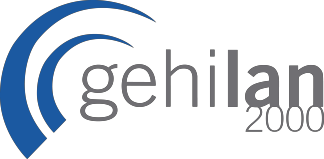 1.- PERTSONA INTERESATUAREN DATUAK	N.A.N./A.I.Z. : 	Izena:  	Abizenak:  	  	Helbidea:  	Kontakturako telefonoa 1: 		Kontakturako telefonoa2:  	 emaila: 	@  	2.- ADIERAZPENA	Nik, 	andereak/jaunak, Zierbenako udaleko 2018ko HONDARTZA BIZI programan parte hartzeko hautaketa prozesuan izena eman nahi dudala adierazten dut. Bere oinarrietan adierazten diren baldintzak betetzen ditudala kontuan hartuz. Baldintzak:Hamazortzi urte beteta izatea.Espainiako herritartasuna izatea, Europar Batasuneko lurraldeetako herritarra izatea, eta Europako Erkidegokoa ez den atzerriko herritarra bada legezko lan eta bizileku baimena izatea EspainianZereginak	egokiro	egiteko	gaitasunik	gabe	uzten	duen	inolako	ezgaitasun funtzionalik ez izatea.Langabea izateaZierbenan erroldatuta egotea, 2017ko ekainaren 15a baino lehen.Gehilan 2000ren webgunean izena emanda izatea: www.gehilan2000.com3.- OHARRAK	Dokumentu honek eskatutako dokumentu erantsiekin batera eta 2018 HONDARTZA BIZI programaren	oinarrietan,	www.zierbena.net	eta	www.gehilan2000.com-en	eskuragarri, adierazitako data eta tokietan aurkeztuta izango du balioa, soilik. 2018ko HONDARTZA BIZI programara epean aurre izen emateak, oinarri hauen onarpena eta programa honen bidez kontratatuko diren pertsonen hautapen prozesuan parte hartzea dakar. Pertsona honen kontratazioa, ordea, ez du ekarriko, hautaproba gainditzearen mendean egongo baita.Pertsona interesatuaren sinadura	 	(e)n, 	ko 	ren __(e)anGehilan 2000 SL  San Juan 14, 48550 Muskiz (Bizkaia)  www.gehilan2000.com  gehilan@gehilan2000.com  94 645 09 34